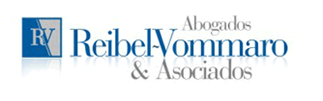 MODELO DE COMUNICACIÓN (1) LICENCIA EXTRAORDINARIA SUPUESTO: Empresa que directamente decide cerrar sus instalaciones o suspender sus actividades temporalmente, licenciando a su personal, sin obligación de prestar tareas ni siquiera de manera remota y con pago de haberes:(LOGO DE LA COMPAÑÍA) NOTIFICACION DE LICENCIA EXTRAORDINARIA.-Ciudad Autonoma de Buenos Aires, a los ……………. dias del mes de marzo de 2020.-Sr. …………………………………………..LEGAJO …………………………………..Que atento los hechos de público y notorio conocimiento, resumidos en el efecto de la Pandemia derivada del virus COVID-19, y en línea con las sugerencias preventivas emanadas de la autoridades sanitarias y laborales, esta Empresa ha tomado la decisión de cerrar temporariamente sus instalaciones y suspender sus actividades desde el …………………………………… hasta el …………………………………….en ambos de casos inclusive.Por ese motivo y mediante la presente, se le notifica el otorgamiento de una licencia extraordinaria por el plazo previamente indicado, la cual tendrá una finalidad exclusivamente de prevención sanitaria e higiénica, consistente en posibilitarle cumplir con las norma de aislamiento y restricción circulatoria sugeridas por el PEN, de manera tal que Ud. y su grupo familiar cercano acoten a la mínima expresión los posible riesgos de exposición derivados del contacto con personas en el ámbito laboral y/o del contacto derivado de circulación por medio de transporte público de pasajeros. Advertimos que no se trata de una licencia de tipo vacacional, recreativa, ni de ninguna otra índole más que –precisamente- destinada a intentar acotar su exposición a potenciales factores de riesgo ante el mencionado virus, ello en el marco de la política de contribución a dicho esfuerzo social recogido por nuestra Compañía en salvaguarda de sus dependientes. Durante dicha licencia extraordinaria Ud. conservara el derecho al cobro de salarios y quedara exceptuado de la obligación de prestar labores, no obstante lo cual subsistirán las restantes obligaciones derivadas del contrato de trabajo, en particular las derivadas de brindar auxilios o ayudas extraordinarias a su Empleador (art 89 LCT) para el caso que las circunstancias así lo requieran. El dia ……………… de ………………… de 2020 Ud.  deberá retomar sus tareas en el lugar y horario habitual de labor, sin necesidad de que medie ninguna otra comunicación ni emplazamiento por parte de esta empresa, bajo apercibimiento de considerarlo en situación de abandono de trabajo. Por último y al pié de la presente le solicitamos a titulo de declaración jurada, nos indique en que domicilio procederá a dar cumplimiento a su aislamiento posibilitado por esta Empresa y como se compone su grupo familiar primario con el cual compartirá dicha contingencia. La eventual falsedad de dicha declaración, así como el incumplimiento de las disposiciones de aislamiento preventivo durante el transcurso de su actual jornada de trabajo, serán consideradas faltas graves, pasibles de sanciones severas e incluso despido con justa causa atento el grave riesgo que ello comportaría y la desnaturalización de su otorgamiento. Esta empresa se reserva las facultades de controlar el efectivo cumplimiento de esta obligación por las vías y medios que considere pertinente. QUEDA UD FORMAL Y LEGALMENTE NOTIFICADO .-Firma de la Empresa                                                                                    Me notifico y recibo copia del presente:  Firma y aclaración del trabajadorDECLARACION JURADA:  Declaro mediante la presente y bajo juramento de ley que procederé a cumplir mi periodo de aislamiento en mi domicilio sito en ………………………………………………………………… Nro ………………….. de ………………………………………………. Junto con mi grupo familiar primario compuesto por mi esposa Sra …………………………………………… y mis hijos …………………………………… y …………………………………………. Comprometiendome a guardar asilamiento en el mismo de lunes a ………………………………… en el horario de ………………………. a …………………………………………….- Firma y aclaración del trabajador 